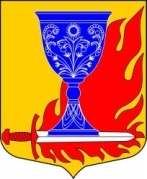 АДМИНИСТРАЦИЯмуниципального образования«Большелуцкое сельское поселение»муниципального образования«Кингисеппский муниципальный район»Ленинградской  областиПОСТАНОВЛЕНИЕОт 19 июня 2023 года № 152Об утверждении Положения «О порядке учета зеленых насаждений на территории МО «Большелуцкое сельское поселение»          В  соответствии с Федеральным законом от 6 октября 2003 года № 131-ФЗ «Об общих принципах организации местного самоуправления в Российской Федерации», Уставом МО «Большелуцкое сельское поселение», в целях реализации полномочий органов местного самоуправления МО «Большелуцкое сельское поселение» в области организации благоустройства и озеленения территории муниципального образования, ПОСТАНОВЛЯЮ:Утвердить Положение о порядке учета зеленых насаждений на территории МО «Большелуцкое сельское поселение», согласно Приложению № 1 к настоящему постановлению.2.Утвердить состав комиссии по обследованию зеленых насаждений согласно Приложению № 2 к настоящему постановлению.3.Утвердить форму Информационной карты зеленых насаждений согласно Приложению № 3 к настоящему постановлению.4.Утвердить форму Сводного реестра зеленых насаждений согласно приложению № 4 к настоящему постановлению.5. Ведение реестра зеленых насаждений территории МО «Большелуцкое сельское поселение» поручить специалистам сектора ЖКХ, ГО и ЧС администрации МО «Большелуцкое сельское поселение».6. Опубликовать настоящее постановление в средствах массовой информации и разместить на официальном сайте МО «Большелуцкое сельское поселение» в информационно-телекоммуникационной сети «Интернет». 7. Контроль за  исполнением настоящего постановления оставляю за собой.Исполняющий обязанностиглавы МО "Большелуцкое сельское поселение"                          О.В. ПетровПриложение № 1к постановлению администрации№ 152 от 19.01.2023Положениео порядке учета зеленых насаждений на территории МО "Большелуцкое сельское поселение" 1. Общие положения1.1 Настоящим Положением устанавливается порядок учета зеленых насаждений на территории МО «Большелуцкое сельское поселение», порядок ведения реестра зеленых насаждений, занесения результатов инвентаризации зеленых насаждений в данный реестр, а также порядок правомерного повреждения или уничтожения зеленых насаждений. 1.2 Реестр зеленых насаждений на территории МО «Большелуцкое сельское поселение» (далее - Реестр зеленых насаждений) - это совокупность сведений о зеленых насаждениях на земельных участках, находящихся в собственности МО «Большелуцкое сельское поселение», земельных участках, находящихся в государственной собственности, распоряжение которыми до разграничения государственной собственности на землю осуществляют органы местного самоуправления МО «Большелуцкое сельское поселение»; представляет собой свод данных о типах, видовом составе, количестве зеленых насаждений на территории поселения. 1.3 Учет зеленых насаждений осуществляется администрацией МО «Большелуцкое сельское поселение» в соответствии с настоящим Правилами1.4 Инвентаризация зелёных насаждений проводится в целях установления качественных и количественных параметров озеленённых территорий МО «Большелуцкое сельское поселение», организации надлежащего учёта зелёных насаждений, осуществления контроля за состоянием зелёных насаждений, в том числе своевременного выявления ухудшения состояния зелёных насаждений.2. Цели ведения учета зеленых насажденийЦелями ведения учета зеленых насаждений являются: - получение достоверных данных о видовом и возрастном составе, количественной и качественной характеристиках зеленых насаждений; - ведение мониторинга состояния и количества зеленых насаждений на территории МО «Большелуцкое сельское поселение»; - определение соответствия деятельности, осуществляемой ответственными владельцами на объектах озеленения, установленному функциональному назначению территорий; - осуществление анализа состояния зеленых насаждений; - создание информационной базы для организации рационального использования объектов озеленения на территории МО «Большелуцкое сельское поселение» обеспечения достоверной информацией о количестве и состоянии зеленых насаждений на территории МО «Большелуцкое сельское поселение» 3. Учет зеленых насаждений3.1. Учет зеленых насаждений на территории МО «Большелуцкое сельское поселение» осуществляется путем их внесения в реестр с присвоением им реестровых номеров. 3.2. Учет зеленых насаждений осуществляется на основании инвентаризации зеленых насаждений, расположенных в границах учетного участка - озелененной территории в соответствии  с территориальным делением МО «Большелуцкое сельское поселение», в целях определения их количества, видового состава и состояния. 3.3. При инвентаризации учетных участков учитываются все зеленые насаждения (деревья, кустарники, газоны, цветники), находящиеся на территории МО «Большелуцкое сельское поселение», а также зеленые насаждения, созданные в соответствии с градостроительной документацией для целей благоустройства и озеленения на территориях жилых, общественно-деловых, производственных зон и иных территориальных зон. Каждому учётному участку присваивается порядковый номер, который состоит из буквенного обозначения учётной территории, числового обозначения объекта учёта и числового обозначения учётного участка.3.4 В процессе обследования зелёных насаждений, расположенных на учётном участке, ведётся полевой журнал, в который записываются нижеследующие данные в отношении:- деревьев, расположенных на магистралях, улицах (проездах), бульварах, в скверах, садах – вид насаждений (аллейная, групповая посадка), порода, номера деревьев, диаметр ствола на высоте , высота, состояние, отмечаются подвергшиеся обрезке деревья и необходимость проведения работ по уходу;- деревьев, расположенных на учётных участках парков, лесопарков – преобладающий состав пород, сомкнутость насаждений, количество деревьев на  площади, средний возраст, состояние;- кустарников – вид насаждений (аллейная, групповая посадка), порода, номера отдельно стоящих кустарников, состояние, протяжённость для рядовой (аллейной) посадки.Газоны и цветники учитываются по площади.Нумерация деревьев и отдельно стоящих кустарников производится в пределах каждого учётного участка отдельно.3.5Состояние насаждений определяется по следующим признакам:- хорошее – растения здоровые с правильной, хорошо развитой кроной, без существенных повреждений; газоны без пролысин и с хорошо развитым травостоем – стриженным или луговым, цветники без увядших растений и их частей;- удовлетворительное – растения здоровые, но с неправильно развитой кроной, со значительными, но не угрожающими их жизни ранениями или повреждениями, с дуплами и др.; кустарник без сорняков, но с наличием поросли; газон с небольшими пролысинами, малоухоженным травостоем; цветники с наличием увядших частей растений;- неудовлетворительное – древостой с неправильно и слабо развитой кроной, со значительными повреждениями и ранениями, с заражённостью болезнями или вредителями, угрожающими их жизни; кустарники с наличием поросли и отмерших частей, с сорняками; газоны с редким, вымирающим, полным сорняков травостоем; цветники с большими выпадами цветов, увядших растений и их частей.3.6. Ведение реестра осуществляется путем помещения в соответствующие его подразделы данных из информационных карт.Информационные карты зеленых насаждений учетного участка для ведения реестра оформляются на бумажных и электронных носителях в виде таблиц и картографических материалов.(Приложение № 3) 3.7 Реестр содержит следующие обязательные сведения: 3.7.1 видовой состав зеленых насаждений; 3.7.2 наименование ответственного владельца; 3.7.3 установленное функциональное назначение земельного участка, на котором расположено зеленое насаждение; 3.7.4. общая площадь участка; 3.7.5. фотофиксация зеленого насаждения, в том числе в день сноса; 3.7.6 количество, состояние, возраст зеленых насаждений. 3.7.7. Сводный муниципальный реестр зеленых насаждений утверждается ежегодно Постановлением администрации МО «Большелуцкое сельское поселение» (Приложение № 4). 3.8 В реестр не включаются: 3.8.1. зеленые насаждения, расположенные на озелененных земельных участках, находящихся в собственности граждан и юридических лиц, не имеющих ограничений на использование данного участка. 3.8.2. зеленые насаждения, расположенные на земельных участках, отнесенных к территориальным зонам сельскохозяйственного использования, зонам военных объектов, предоставленных гражданам для индивидуального жилищного строительства, ведения личного подсобного хозяйства, садоводческим, огородническим или дачным некоммерческим объединениям граждан.3.8.3. зеленые насаждения, искусственного и естественного происхождения, не соответствующие градостроительной документации или другим нормативным правовым актам. 3.8.4. зеленые насаждения, расположенные на особо охраняемых природных территориях (регулируется законодательством Российской Федерации и Ростовской области об особо охраняемых природных территориях);3.9 Основные категории учетных участков - озелененных территорий населенных пунктов: 3.9.1. 1 категория - озелененные территории общего пользования (территории зеленого фонда, используемые для рекреации и организуемые в соответствии с планировочной структурой населенного пункта, включающие лесопарки, парки, сады, скверы, бульвары, а также объекты природного и историко-культурного наследия); 3.9.2. 2 категория - озелененные территории ограниченного пользования (озелененные территории в пределах жилой (включая дворовые территории), гражданской, промышленной застройки, предприятий и организаций обслуживания населения, здравоохранения, науки, культуры, образования, территорий оздоровительных учреждений, рассчитанные для пользования определенными группами населения); 3.9.3. 3 категория - озелененные территории специального назначения (озелененные территории санитарно-защитных, водоохранных, защитномелиоративных, противопожарных зон, кладбищ, насаждений вдоль автомобильных и железных дорог, питомников, цветочно-оранжерейных хозяйств). 3.9. Документом, отображающим результаты инвентаризации зеленых насаждений, является информационная карта зеленых насаждений учетного участка озеленения. 3.10.  При разработке проектов застройки, прокладки дорог, тротуаров и других сооружений в информационную карту наносятся имеющиеся древеснокустарниковые насаждения с указанием породы, а при отсутствии древеснокустарниковой растительности делается соответствующая запись. 3.11. Документом, подтверждающим факт учета зеленых насаждений в реестре, является выписка из реестра, содержащая реестровый номер и дату его присвоения и иные достаточные для идентификации зеленого насаждения сведения по состоянию на дату выдачи выписки из реестра. 4. Актуализация сведений о зеленых насаждениях и внеплановый учет зеленых насаждений         4.1. Сведения о зеленых насаждениях подлежат актуализации в текущем режиме. Обязанность проведения актуализации и внесения изменений в реестр возлагается на Администрацию МО «Большелуцкое сельское поселение»4.2. Внеплановый учет зеленых насаждений проводится в случае значительной утраты или порчи зеленых насаждений в результате аварийных и иных чрезвычайных ситуаций, в случае нанесения зеленым насаждениям значительного ущерба противоправными действиями юридических или физических лиц. 5. Правомерное уничтожение и повреждение зеленых насаждений на территории МО "Большелуцкое сельское поселение" 5.1. Правомерное повреждение или уничтожение зеленых насаждений на территории Большелуцкого сельского поселении производится при наличии разрешения на рубку или проведение иных работ, связанных с повреждением или уничтожением зеленых насаждений, оформленного и выданного в соответствии с административным регламентом предоставления муниципальной услуги по выдаче разрешения на вырубку зеленых насаждений на территории МО «Большелуцкое сельское поселение».          5.2. Разрешение выдается на основании заявлений физических или юридических лиц, в интересах которых производится повреждение или уничтожение зеленых насаждений при предоставлении копии документов, подтверждающих возмещение ущерба ( в денежной и  (или) натуральной форме), который будет нанесен зеленым насаждениям.          5.3. Если предполагается вырубка зеленых насаждений на земельных участках, предоставляемых в аренду, передаваемых в собственность или предоставляемых под строительство и реконструкцию зданий, строений, сооружений, прокладку инженерных сетей и т.п., правообладатели данных земельных участков обращаются в администрацию МО «Большелуцкое сельское поселение» за выдачей разрешения на рубку зеленых насаждений. Оплата компенсационной стоимости зеленых насаждений в данной случае производится правообладателями соответствующих земельных участков.          5.4. В разрешении указываются:  количество и породы деревьев и (или) кустарников, подлежащих рубке;  диаметр ствола (для деревьев);  площадь газонов, подлежащих уничтожению. 5.5. Администрация МО «Большелуцкое сельское поселение» (при необходимости - с привлечением представителей специализированных организаций) проводит обследование насаждений и оформляет заключение по расчету компенсационной стоимости зеленых насаждений с выводами об обоснованности и необходимости их рубки в пределах компетенции. 5.6. Обследование насаждений и оформление заключений об их качественных, количественных и стоимостных показателях производится при подготовке разрешительной документации по предоставлению земельного участка под размещение объектов различного назначения, в целях разработки проектных решений, связанных с реконструкцией зеленых насаждений, уточнения объемов сохраняемой древесно-кустарниковой растительности, вынужденной рубки и мероприятий по компенсационной посадке. При необходимости данное заключение используется для расчета ущерба, причиненного окружающей среде противоправным уничтожением и повреждением зеленых насаждений. 5.7. При необходимости повреждений или рубки зеленых насаждений в целях реализации проектов строительства, реконструкции зданий, строений, сооружений разрешение выдается при наличии проекта, согласованного в установленном порядке, и разрешения на строительство. 5.8. При аварийных ситуациях на объектах инженерного обеспечения, требующих безотлагательного проведения ремонтных работ, вынужденное уничтожение и повреждение зеленых насаждений допускается на основании акта, составленного комиссией в составе представителей заказчика и уполномоченных органов в пределах компетенции, без предварительного оформления разрешения с последующим его получением в пятидневный срок по факту проведения исполнителем ремонтных работ, с оплатой компенсационной стоимости. 5.9. Пересадка древесно-кустарниковой растительности, уничтожение (изъятие) газонов, цветников производится при выплате компенсационной стоимости после получения разрешения. 5.10. Рубка зеленых насаждений, произрастающих с нарушением градостроительных и иных норм, производится при оплате компенсационной стоимости и получении соответствующего разрешения. 6. Комиссия по обследованию зеленых насаждений         6.1. С целью обеспечения комплексного обследования зеленых насаждений, произрастающих на территории МО «Большелуцкое сельское поселение», создается Комиссия по обследованию зеленых насаждений(далее – Комиссия). 6.2. Комиссия в своей деятельности руководствуются Федеральным законом от 10.01.2002 г. № 7-ФЗ «Об охране окружающей среды», Приказом Госстроя РФ от 15.12.1999 г. № 153 «Об утверждении Правил создания, охраны и содержания зеленых насаждений в городах Российской Федерации», Решением Совета МО «Большелуцкое сельское поселение» от 14.12.2017 № 172 «Об утверждении правил благоустройства на территории МО "Большелуцкое сельское поселение" 6.3. Основной задачей Комиссии является принятие решения необходимости рубки или обрезки зеленых насаждений на территории городского поселения, а также необходимости проведения иных видов работ и мероприятий в отношении зеленых насаждений, произрастающих на территории сельского поселения. 6.4. Комиссия выполняет следующие функции: 6.4.1. осуществляет осмотры зеленых насаждений (ежегодные весенний и осенний осмотры, оперативные осмотры); 6.4.2. определяет качественное состояние зеленых насаждений (хорошее, удовлетворительное, неудовлетворительное, аварийное (для деревьев). 6.4.3. отражает информацию о необходимости рубки или обрезки зеленых насаждений в акте обследования зеленых насаждений. 6.5 В целях комплексного обследования территорий, занятых зелеными насаждениями, а также обследования самих зеленых насаждений, Комиссия имеет право: 6.5.1. привлекать (в случае необходимости) представителей инженерных сетей, жилищно-эксплуатационных служб, других специалистов; 6.5.2. запрашивать в установленном порядке в подразделениях Администрации поселения, предприятиях и организациях, расположенных на территории МО «Большелуцкое сельское поселение», информацию (документы) по вопросам, относящимся к компетенции Комиссии; 6.5.3. взаимодействовать с органами государственной власти и органами местного самоуправления, общественными объединениями и гражданами по вопросам, относящимся к компетенции Комиссии.         6.6. Комиссия обязана:         6.6.1. соблюдать действующее законодательство Российской Федерации;        6.6.2. ежегодно до 1 февраля составлять план на год по плановым осмотрам;         6.6.3. своевременно оформлять результаты обследований в виде актовобследования зеленых насаждений.         6.7. В целях оценки состояния зеленых насаждений и определения мероприятий по их содержанию осуществлять осмотр зеленых насаждений (ежегодные плановые весенние и осенние осмотры, оперативные осмотры). 6.8. Ежегодный плановый весенний осмотр (апрель- май) проводить с целью проверки состояния озелененных территорий, включая состояние деревьев, кустарников, цветников, готовности их к эксплуатации в последующий летний период.          6.9. Ежегодный плановый осенний осмотр (в сентябре - октябре) проводить по окончании вегетации растений с целью проверки готовности озелененных территорий к зиме.         6.10. По данным ежегодных плановых весеннего и осеннего осмотров составляется акт обследования зеленых насаждений, определяющий перечень мероприятий, необходимых для подготовки объекта к эксплуатации в летний период и по подготовке к содержанию в зимних условиях.        6.11. Кроме ежегодного планового осмотра может проводиться оперативный осмотр в результате чрезвычайных обстоятельств - после ливней, сильных ветров, снегопадов и т.п.       6.12. Конкретные сроки всех видов осмотров устанавливаются Комиссией. Приложение № 2к постановлению администрации№ 152 от 19.01.2023Состав комиссии по обследованию зеленых насаждений на территории МО «Большелуцкое сельское поселение»Приложение № 3к постановлению администрации№ 152 от 19.01.2023Информационная карта зеленых насаждений учетного участкаСоставил: _________________ Дата «_»_________ 20__г.Должность: ________________	Подпись _________Приложение № 4к постановлению администрации№ 152 от 19.01.2023Сводный реестр зеленых насаждений территории МО «Большелуцкое сельское поселение»Председатель комиссии:Глава МО «Большелуцкое сельское поселение»;Заместитель председателя комиссии:Заместитель главы администрации;Секретарь комиссии:Специалист администрации ;Члены единой комиссии: Специалист администрацииДепутат Совета Большелуцкогосельского поселения;БТИ (по согласованию)п/пРеестровые показателиИнформацияПримечание1Название учетного участка озелененной территории (парк, сквер, улица и т.д.)2Местоположение озелененной территории на генплане (адрес)3Дата создания учетного участка озелененной территории4Принадлежность участка (собственник земельного участка озелененной территории)5Ответственное юридическое, физическое лицо за соблюдение режима охраны территории, юридический (почтовый) адрес, телефон, факс)6Категория учетного участка озелененной территории7Площадь озелененной территории, кв. м8Краткая характеристика озелененной территории (парка, сквера, т.д.):-деревья, шт.-кустарники, шт.-травянистая растительность, кв. м, ее происхождение (естественное, искусственное)-редкие виды растений (грибы, кустарники и т.д.), указать какие9Видовой состав зеленых насаждений от общего числа видов, %:- хвойные деревья, %- лиственные деревья, %- кустарники, %- покрытие участка многолетними травамиНазвание озелененной территорииМестоположение озелененной территории на генпланеДата создания учетного участка озелененной территорииПринадлежность участка (собственник земельного участка озелененной территории)Ответственное юридическое, физическое лицо за соблюдение режима охраны территории, юридический (почтовый) адрес, телефон, факс)Категория учетного участка озелененной территорииПлощадь озелененной территории, кв. мКраткая  характеристика озелененной территории (парк, сквер, аллея, газон и т.д.)Краткая  характеристика озелененной территории (парк, сквер, аллея, газон и т.д.)Краткая  характеристика озелененной территории (парк, сквер, аллея, газон и т.д.)Краткая  характеристика озелененной территории (парк, сквер, аллея, газон и т.д.)Видовой состав территории, % к общей площадиВидовой состав территории, % к общей площадиВидовой состав территории, % к общей площадиВидовой состав территории, % к общей площадиПримечаниеНазвание озелененной территорииМестоположение озелененной территории на генпланеДата создания учетного участка озелененной территорииПринадлежность участка (собственник земельного участка озелененной территории)Ответственное юридическое, физическое лицо за соблюдение режима охраны территории, юридический (почтовый) адрес, телефон, факс)Категория учетного участка озелененной территорииПлощадь озелененной территории, кв. мДеревья, шт.Кустарники, шт.Травянистая растительность, кв.м., ее происхождение (естественное, искусственное)Редкие виды растений (грибы, кустарники и т.д.), указать какиеХвойные деревья, %Лиственные деревья, %Кустарники, %Многолетние травы, %Примечание12345678910111213141516